приложение к ООПмуниципальное автономное общеобразовательное учреждениегорода Новосибирска «Лицей № 185»Рабочая программа по учебному предметуОбществознание10 – 11 класс (для реализации в 11 классе)Новосибирск, 2023Рабочая программа по учебному предмету «Обществознание» в соответствии с ФГОС СОО10 – 11 классыНормативные правовые документы, на основании которых разработана рабочая программа:Федеральный государственный образовательный стандарт СОО, утвержденный приказом  Министерства образования и науки РФ от 17.05.2012 г. № 413 в редакции приказа Министерства образования и науки РФ  от 29.12.2014 г. № 1645 с изменениями и дополнениями;Примерная ООП ООО;Основная образовательная программа среднего общего образования МАОУ Лицей № 185;Федеральный перечень учебников, рекомендованных (допущенных) к использованию в образовательном процессе в образовательных учреждениях, реализующих образовательные программы общего образования и имеющих государственную аккредитацию, утвержденный приказом Минобрнауки России от 31 марта 2014 г. № 253;Авторская программа по предмету «Обществознание» Л.Н. Боголюбова, Н.И. Городецкой, Л.Ф. Иванова и др.;Приказ Министерства Просвещения Российской Федерации «О внесении изменений в федеральный государственный образовательный стандарт среднего общего образования, утвержденный приказом Министерства образования и науки Российской Федерации от 17 мая 2012 г. № 413» от 12.08.2022 №732Учебник: Обществознание. 10 класс. Под ред. Л.Н. Боголюбова, - М.: Просвещение, 2020. Обществознание. 11 класс. Под ред. Л.Н. Боголюбова, - М.: Просвещение, 2020. Пояснительная запискаПродолжается работа по реализации Федерального государственного образовательного стандарта среднего общего образования (далее ФГОС СОО) и реализация программ Федерального государственного образовательного стандарта (далее - ФГОС).В декабре 2018 года была принята Концепция преподавания учебного предмета «Обществознание» в образовательных организациях Российской Федерации, реализующих основные общеобразовательные программы.Согласно принятой Концепции обществознание как учебный предмет изучает общество как систему и человека как субъекта общественных отношений. Базовые компетенции, которые формируются при изучении обществознания, помогают правильно действовать при решении вопросов, которые связаны с различными аспектами общественной жизни, играют важную роль в формировании личности обучающегося, его гражданской позиции.Обществознание выполняет функцию интеграции знаний о человеке и обществе, получаемых в рамках изучения курса и других учебных предметов, устанавливает межпредметные связи с другими предметами социально-гуманитарной направленности (история, литература, география, основы религиозных культур и светской этики) и с реализуемой в организациях, реализующих общеобразовательные программы (далее – образовательные организации), программой воспитания и социализации обучающихся.Обществознание как учебный предмет охватывает различные сферы (подсистемы) жизни общества и человека – социальную, духовную, экономическую, политическую, правовую, и включает базовые знания из социально-гуманитарных наук (философии, психологии, в том числе социальной, этики, социологии, истории, политологии, правоведения, экономики). Содержание среднего (полного) общего образования  на базовом уровне по «Обществознанию» представляет собой комплекс знаний, отражающих основные объекты изучения: общество в целом, человек в обществе, познание, экономическая сфера, социальные отношения, политика, духовно-нравственная сфера, право.  Знания об этих социальных объектах дают социология, экономическая теория, политология, социальная психология, правоведение, философия. Все означенные компоненты содержания взаимосвязаны, как связаны и взаимодействуют друг с другом изучаемые объекты. Помимо знаний, в содержание курса входят: социальные навыки, умения, ключевые компетентности, совокупность моральных норм и принципов поведения людей по отношению к обществу и другим людям; правовые нормы, регулирующие отношения людей во всех областях жизни общества; система гуманистических и демократических ценностей.Содержание курса на базовом уровне обеспечивает преемственность по отношению к основной школе путем углубленного изучения некоторых социальных объектов, рассмотренных ранее. Наряду с этим, вводятся ряд новых, более сложных вопросов, понимание которых необходимо современному человеку.Освоение нового содержания осуществляется с опорой на межпредметные связи с курсами истории, географии, литературы и др.Изучение данного предмета на ступени среднего (полного) общего образования на базовом уровне направлено на достижение следующих целей:развитие личности в период ранней юности, ее духовно-нравственной, политической культуры, социального поведения, основанного на уважении закона и правопорядка, способности к личному самоопределению и самореализации; интереса к изучению социальных и гуманитарных дисциплин;воспитание общероссийской идентичности, гражданской ответственности,  толерантности, приверженности гуманистическим и демократическим ценностям, закрепленным в Конституции Российской Федерации; освоение системы знаний о видах деятельности людей, об обществе, его сферах, правовом регулировании общественных отношений, необходимых для взаимодействия с социальной средой и выполнения типичных социальных ролей человека и гражданина, для последующего изучения социально-экономических и гуманитарных дисциплин в учреждениях системы среднего и высшего профессионального образования или для самообразования;овладение умениями получать и критически осмысливать социальную  информацию, анализировать, систематизировать полученные данные; освоение способов познавательной, коммуникативной, практической деятельности, необходимых для участия в жизни гражданского общества и государства; формирование опыта применения полученных знаний и умений для решения типичных задач в области социальных  отношений;  гражданской и общественной деятельности, межличностных отношений, отношений между людьми различных национальностей и вероисповеданий, в семейно-бытовой сфере.Общая характеристика учебного предметаДанная рабочая  программа предназначена для 10 -11 классов, рассчитана на 70 часов (2 часа в неделю) в 10 и  68 часов (2 часа в неделю) в 11 классе.Изучение курса в 10 классе начинается с раздела «Общество и человек». В 10 классе дается целостное представление о развитии общества, его актуальных проблемах, о человеке в современном мире. В нем на более высоком по сравнению с основной школой уровне раскрываются природа и сущность человека, системный характер общества. Раздел «Основные сферы общественной жизни» дает представление о подсистемах общества, об условиях деятельности человека в каждой из них. Раздел «Право» раскрывает значение права и правовой культуры, дает краткую характеристику современного российского законодательства.В 11 классе предусмотрено значительное расширение экономической и правовой проблематики, а также некоторых вопросов социально-политического характера.В 11 классе раздел «Экономика» позволяет значительно углубиться в проблематику современного экономического развития. Раздел  «Проблемы социально-политического развития общества» дает возможность расширить кругозор выпускников школы на основе изучения проблем свободы, демографической ситуации, политической жизни. Раздел «Правовое регулирование общественных отношений» характеризует основные отрасли права.В рамках курса «Обществознание» рекомендуется выделить часы на освоение вопросов финансовой грамотности. Формирование финансовой грамотности у обучающихся средствами проектной и иных интерактивных форм познавательной деятельности может происходить в рамках учебного предмета «Обществознание». Согласно методическим рекомендациям Банка России, программа курса «Основы финансовой грамотности» разрабатывается для возрастной группы 13–18 лет. В соответствии с возрастными и познавательными возможностями обучающихся, их активного включения в финансово-экономические связи целесообразно в 10-11 классах использовать тематику модулей данного курса на более высоком уровне. Выполнение программы курса «Основы финансовой грамотности» возможно модулями. Включены практические занятия, деловые игры, проектная работа и другие активные формы образовательной деятельности по данной тематике и тем самым реализовывается практико-ориентированный подход программы. Может быть использован формат вебинаров проекта Центрального банка РФ «Онлайн-уроки финансовой грамотности» (dni-fg.ru). В рамках реализации практической части предмета целесообразно применение различных форм обучения, внедрение в практику приемов и методов, максимально соответствующих возрастным и личностным особенностям учащихся; использование в педагогическом процессе активного обучения (тренинги, дискуссии, деловые, ролевые, ситуативные игры, включение учащихся в реализацию социальных проектов), особое значение имеют педагогические приемы и методики в подготовке к ГИА.Практические работы по обществознанию:- работа с различными педагогически неадаптированными источниками  социальной информации, включая современные средства коммуникации (в том числе ресурсы Интернета);- критическое восприятие и осмысление разнородной социальной информации, отражающей различные подходы, интерпретации социальных явлений, формулирование на этой основе собственных заключений и оценочных суждений;- анализ явлений и событий, происходящих в современной социальной жизни, с применением методов социального познания;- решение проблемных, логических, творческих задач, отражающих актуальные проблемы социально-гуманитарного знания;- участие в обучающих играх (ролевых, ситуативных, деловых), тренингах, моделирующих ситуации из реальной жизни;- участие в дискуссиях, диспутах, дебатах по актуальным социальным проблемам, отстаивание и аргументацию своей позиции, оппонирование иному мнению;- осуществление учебно-исследовательских работ по социальной проблематике, разработку индивидуальных и групповых ученических проектов;- подготовка рефератов, освоение приемов оформления результатов исследования актуальных социальных проблем;- осмысление опыта взаимодействия с другими людьми, социальными институтами, участия в гражданских инициативах и различных формах самоуправления.Планируемые результаты освоения курсаЛичностные результатыЛичностные результаты в сфере отношений обучающихся к себе, к своему здоровью, к познанию себя:ориентация обучающихся на достижение личного счастья, реализацию позитивных жизненных перспектив, инициативность, креативность, готовность и способность к личностному самоопределению, способность ставить цели и строить жизненные планы;готовность и способность обеспечить себе и своим близким достойную жизнь в процессе самостоятельной, творческой и ответственной деятельности;готовность и способность обучающихся к отстаиванию личного достоинства, собственного мнения, готовность и способность вырабатывать собственную позицию по отношению к общественно-политическим событиям прошлого и настоящего на основе осознания и осмысления истории, духовных ценностей и достижений нашей страны;готовность и способность обучающихся к саморазвитию и самовоспитанию в соответствии с общечеловеческими ценностями и идеалами гражданского общества, потребность в физическом самосовершенствовании, занятиях спортивно-оздоровительной деятельностью;принятие и реализация ценностей здорового и безопасного образа жизни, бережное, ответственное и компетентное отношение к собственному физическому и психологическому здоровью; неприятие вредных привычек: курения, употребления алкоголя, наркотиков.Личностные результаты в сфере отношений обучающихся к России как к Родине (Отечеству): российская идентичность, способность к осознанию российской идентичности в поликультурном социуме, чувство причастности к историко-культурной общности российского народа и судьбе России, патриотизм, готовность к служению Отечеству, его защите; уважение к своему народу, чувство ответственности перед Родиной, гордости за свой край, свою Родину, прошлое и настоящее многонационального народа России, уважение к государственным символам (герб, флаг, гимн);формирование уважения к русскому языку как государственному языку Российской Федерации, являющемуся основой российской идентичности и главным фактором национального самоопределения;воспитание уважения к культуре, языкам, традициям и обычаям народов, проживающих в Российской Федерации.Личностные результаты в сфере отношений обучающихся к закону, государству и к гражданскому обществу: гражданственность, гражданская позиция активного и ответственного члена российского общества, осознающего свои конституционные права и обязанности, уважающего закон и правопорядок, осознанно принимающего традиционные национальные и общечеловеческие гуманистические и демократические ценности, готового к участию в общественной жизни;признание неотчуждаемости основных прав и свобод человека, которые принадлежат каждому от рождения, готовность к осуществлению собственных прав и свобод без нарушения прав и свобод других лиц, готовность отстаивать собственные права и свободы человека и гражданина согласно общепризнанным принципам и нормам международного права и в соответствии с Конституцией Российской Федерации, правовая и политическая грамотность;мировоззрение, соответствующее современному уровню развития науки и общественной практики, основанное на диалоге культур, а также различных форм общественного сознания, осознание своего места в поликультурном мире; интериоризация ценностей демократии и социальной солидарности, готовность к договорному регулированию отношений в группе или социальной организации;готовность обучающихся к конструктивному участию в принятии решений, затрагивающих их права и интересы, в том числе в различных формах общественной самоорганизации, самоуправления, общественно значимой деятельности; приверженность идеям интернационализма, дружбы, равенства, взаимопомощи народов; воспитание уважительного отношения к национальномудостоинству людей, их чувствам, религиозным убеждениям;  готовность обучающихся противостоять идеологии экстремизма, национализма, ксенофобии; коррупции; дискриминации по социальным, религиозным, расовым, национальным признакам и другим негативным социальным явлениям. Личностные результаты в сфере отношений обучающихся с окружающими людьми: нравственное сознание и поведение на основе усвоения общечеловеческих ценностей, толерантного сознания и поведения в поликультурном мире, готовности и способности вести диалог с другими людьми, достигать в нем взаимопонимания, находить общие цели и сотрудничать для их достижения; принятие гуманистических ценностей, осознанное, уважительное и доброжелательное отношение к другому человеку, его мнению, мировоззрению;способность к сопереживанию и формирование позитивного отношения к людям, в том числе к лицам с ограниченными возможностями здоровья и инвалидам; бережное, ответственное и компетентное отношение к физическому и психологическому здоровью других людей, умение оказывать первую помощь;формирование выраженной в поведении нравственной позиции, в том числе способности к сознательному выбору добра, нравственного сознания и поведения на основе усвоения общечеловеческих ценностей и нравственных чувств (чести, долга, справедливости, милосердия и дружелюбия); развитие компетенций сотрудничества со сверстниками, детьми младшего возраста, взрослыми в образовательной, общественно полезной, учебно-исследовательской, проектной и других видах деятельности. Личностные результаты в сфере отношений обучающихся к окружающему миру, живой природе, художественной культуре: мировоззрение, соответствующее современному уровню развития науки, значимости науки, готовность к научно-техническому творчеству, владение достоверной информацией о передовых достижениях и открытиях мировой и отечественной науки, заинтересованность в научных знаниях об устройстве мира и общества;готовность и способность к образованию, в том числе самообразованию, на протяжении всей жизни; сознательное отношение к непрерывному образованию как условию успешной профессиональной и общественной деятельности; экологическая культура, бережное отношения к родной земле, природным богатствам России и мира; понимание влияния социально-экономических процессов на состояние природной и социальной среды, ответственность за состояние природных ресурсов; умения и навыки разумного природопользования, нетерпимое отношение к действиям, приносящим вред экологии; приобретение опыта эколого-направленной деятельности;эстетическое отношения к миру, готовность к эстетическому обустройству собственного быта. Личностные результаты в сфере отношений обучающихся к семье и родителям, в том числе подготовка к семейной жизни:ответственное отношение к созданию семьи на основе осознанного принятия ценностей семейной жизни; положительный образ семьи, родительства (отцовства и материнства), интериоризация традиционных семейных ценностей. Личностные результаты в сфере отношения обучающихся к труду, в сфере социально-экономических отношений:уважение ко всем формам собственности, готовность к защите своей собственности, осознанный выбор будущей профессии как путь и способ реализации собственных жизненных планов;готовность обучающихся к трудовой профессиональной деятельности как к возможности участия в решении личных, общественных, государственных, общенациональных проблем;потребность трудиться, уважение к труду и людям труда, трудовым достижениям, добросовестное, ответственное и творческое отношение к разным видам трудовой деятельности;готовность к самообслуживанию, включая обучение и выполнение домашних обязанностей.Личностные результаты в сфере физического, психологического, социального и академического благополучия обучающихся:физическое, эмоционально-психологическое, социальное благополучие обучающихся в жизни образовательной организации, ощущение детьми безопасности и психологического комфорта, информационной безопасности.Метапредметные результаты освоения основной образовательной программы представлены тремя группами универсальных учебных действий (УУД).Регулятивные универсальные учебные действияВыпускник 10-11 класса научится:самостоятельно определять цели, задавать параметры и критерии, по которым можно определить, что цель достигнута;оценивать возможные последствия достижения поставленной цели в деятельности, собственной жизни и жизни окружающих людей, основываясь на соображениях этики и морали;ставить и формулировать собственные задачи в образовательной деятельности и жизненных ситуациях;оценивать ресурсы, в том числе время и другие нематериальные ресурсы, необходимые для достижения поставленной цели;выбирать путь достижения цели, планировать решение поставленных задач, оптимизируя материальные и нематериальные затраты; организовывать эффективный поиск ресурсов, необходимых для достижения поставленной цели;сопоставлять полученный результат деятельности с поставленной заранее целью.Познавательные универсальные учебные действияВыпускник 10-11 класса научится: искать и находить обобщенные способы решения задач, в том числе, осуществлять развернутый информационный поиск и ставить на его основе новые (учебные и познавательные) задачи;критически оценивать и интерпретировать информацию с разных позиций,  распознавать и фиксировать противоречия в информационных источниках;использовать различные модельно-схематические средства для представления существенных связей и отношений, а также противоречий, выявленных в информационных источниках;находить и приводить критические аргументы в отношении действий и суждений другого; спокойно и разумно относиться к критическим замечаниям в отношении собственного суждения, рассматривать их как ресурс собственного развития;выходить за рамки учебного предмета и осуществлять целенаправленный поиск возможностей для  широкого переноса средств и способов действия;выстраивать индивидуальную образовательную траекторию, учитывая ограничения со стороны других участников и ресурсные ограничения;менять и удерживать разные позиции в познавательной деятельности.Коммуникативные универсальные учебные действияВыпускник 10-11 класса научится:осуществлять деловую коммуникацию как со сверстниками, так и со взрослыми (как внутри образовательной организации, так и за ее пределами), подбирать партнеров для деловой коммуникации исходя из соображений результативности взаимодействия, а не личных симпатий;при осуществлении групповой работы быть как руководителем, так и членом команды в разных ролях (генератор идей, критик, исполнитель, выступающий, эксперт и т.д.);координировать и выполнять работу в условиях реального, виртуального и комбинированного взаимодействия;развернуто, логично и точно излагать свою точку зрения с использованием адекватных (устных и письменных) языковых средств;распознавать конфликтогенные ситуации и предотвращать конфликты до их активной фазы, выстраивать деловую и образовательную коммуникацию, избегая личностных оценочных суждений.Предметные результатыВ результате изучения учебного предмета «Обществознание» на уровне среднего общего образования:сформированность знаний об (о): обществе как целостной развивающейся системе в единстве и взаимодействии основных сфер и институтов; основах социальной динамики; особенностях процесса цифровизации и влиянии массовых коммуникаций на все сферы жизни общества; глобальных проблемах и вызовах современности;перспективах развития современного общества, в том числе тенденция развития РФ;человеке как субъекте общественных отношений и сознательной деятельности; особенностях социализации личности в современных условиях, сознании, познании самосознании человека; особенностях профессиональной деятельности в области науки, культуры, экономической и финансовой сферах; значении духовной культуры общества и разнообразии её видов и форм; Экономике как науке и хозяйстве, роли государства в экономике, в том числе государственной политики поддержки конкуренции и импортзамещения; особенностях рыночных отношений в современной экономике; роли государственного бюджета в реализации полномочий органов государственной власти, этапах бюджетного процесса, механизмах принятия бюджетных решений;социальных отношениях, направлениях социальной политики в РФ, в том числе поддержки семьи, государственной политике в сфере межнациональных отношений; структуре и функциях политической системы общества, направлениях государственной политики РФ;конституционном статусе и полномочиях органов государственной власти;системе прав человека и гражданина в РФ, правах ребенка и механизмах защиты прав в РФ;умение характеризовать российские духовно-нравственные ценности, в том числе ценности человеческой жизни, патриотизма и служения Отечеству. Семьи, созидательного труда, норм морали и нравственности, прав и свобод человека, гуманизма, милосердия, справедливости, коллективизма, исторического единства народов России, преемственности истории нашей родины, осознания ценности культуры России и традиций народов России, общественной стабильности и целостности государства;владение базовым понятийным аппаратом социальных наук, умение различать существенные и несущественные признаки понятий, определять различные смыслы многозадачных понятий, классифицировать используемые в социальных науках понятия и термины; использовать понятийный аппарат при анализе и оценке социальных явлений, для ориентации в социальных науках и при изложении собственных суждений и построении устных и письменных высказываний;владение умениями устанавливать, выявлять, объяснять причинно-следственные, функциональные, иерархические и другие связи социальных объектов и процессов, включая умения характеризовать взаимовлияние природы и общества, приводить примеры взаимосвязи всех сфер жизни общества; выявлять причины и последствия преобразований в различных сферах жизни российского общества; характеризовать функции социальных институтов; обосновывать иерархию нормативных правовых актов в системе российского законодательства;связи социальных объектов и явлений с помощью различных знаковых систем; сформированность представлений о методах изучения социальных явлений и процессов, включая универсальные методы науки, а также специальные методы социального познания, в том числе социологические опросы. Биографический метод, социальное прогнозирование;владение умениями применять полученные знания при анализе социальной информации, полученной из источников разного типа, включая официальные публикации на интернет-ресурсах государственных органов, нормативные правовые акты, государственные документы стратегического характера, публикации в СМИ; осуществлять  поиск социальной информации, представленной в различных знаковых системах, извлекать информацию из неадаптированных источников, вести целенаправленный поиск необходимых сведений, для восполнения недостающих звеньев, делать обоснованные выводы, различать отдельные компоненты в информационном сообщении, выделять факты, выводы, оценочные суждения, мнения;владение умениями проводить с опорой на полученные знания учебно-исследовательскую и проектную деятельность, представлять её результаты в виде завершенных проектов, презентаций, творческих работ социальной и междисциплинарной направленности; готовить устные выступления и письменные работы (развернутые ответы, сочинения) по социальной проблематике, составлять сложный и тезисный план развернутых ответов, анализировать неадаптивные тексты на социальную тематику;использование обществоведческих знаний для взаимодействия с представителями других национальностей и культур в целях успешного выполнения типичных социальных ролей, реализации прав и осознанного выполнения обязанностей гражданина РФ, в том числе правомерного налогового поведения; ориентации в актуальных общественных событиях, определения личной гражданской позиции; осознание значимости ЗОЖ; роли непрерывного образования; использовать средства информационно-коммуникационных технологий в решении различных задач;владение умениями формулировать на основе приобретенных социально-гуманитарных знаний собственные суждения и аргументы по определенным проблемам с точки зрения социальных ценностей и использовать ключевые понятия, теоретические положения социальных наук для объяснения явлений социальной действительности; конкретизировать теоретические положения фактами, модельными ситуациями, примерами из личного опыта социального опыта и фактами социальной действительности, в том числе по соблюдению правил ЗОЖ; умение создавать типологии социальных процессов и явлений на основе предложенных критериев;готовность применять знания о финансах и бюджетном регулировании при пользовании финансовыми услугами и инструментами; использовать финансовую информацию для достижения личных финансовых целей, обеспечивать финансовую безопасность с учетом рисков и способов их снижения; сформированность гражданской ответственности в части уплаты налогов для развития общества и государства;сформированность навыков оценивания социальной информации, в том числе поступающей по каналам сетевых коммуникаций, владение умением определять степень достоверности информации; владение умением соотносить различные оценки социальных явлений, содержащиеся в источниках информации, давать на основе полученных знаний правовую оценку действиям людей в модельных ситуациях;владение умением самостоятельно оценивать и принимать решения, выявлять с помощью полученных знаний наиболее эффективные способы противодействия коррупции; определять стратегии разрешения социальных и межличностных конфликтов; оценивать поведение людей и собственное с точки зрения социальных норм, ценностей, экономической и финансовой грамотности; осознавать неприемлемость антиобщественного поведения, осознавать опасность алкоголизма и наркомании, необходимость мер юридической ответственности, в том числе для несовершеннолетних граждан.Выпускник 10 класса на базовом уровне научится:Человек. Человек в системе общественных отношений– Выделять черты социальной сущности человека;– определять роль духовных ценностей в обществе;– распознавать формы культуры по их признакам, иллюстрировать их примерами;– различать виды искусства;– соотносить поступки и отношения с принятыми нормами морали;– выявлять сущностные характеристики религии и ее роль в культурной жизни;– выявлять роль агентов социализации на основных этапах социализации индивида;– раскрывать связь между мышлением и деятельностью;– различать виды деятельности, приводить примеры основных видов деятельности;– выявлять и соотносить цели, средства и результаты деятельности;– анализировать различные ситуации свободного выбора, выявлять его основания и последствия;– различать формы чувственного и рационального познания, поясняя их примерами;– выявлять особенности научного познания;– различать абсолютную и относительную истины;– иллюстрировать конкретными примерами роль мировоззрения в жизни человека;– выявлять связь науки и образования, анализировать факты социальнойдействительности в контексте возрастания роли образования и науки в современном обществе;– выражать и аргументировать собственное отношение к роли образованияи самообразования в жизни человека.Общество как сложная динамическая система– Характеризовать общество как целостную развивающуюся (динамическую) систему в единстве и взаимодействии его основных сфер и институтов;– выявлять, анализировать, систематизировать и оценивать информацию,иллюстрирующую многообразие и противоречивость социального развития;– приводить примеры прогрессивных и регрессивных общественных изменений, аргументировать свои суждения, выводы;– формулировать собственные суждения о сущности, причинах и последствиях глобализации; иллюстрировать проявления различных глобальных проблемПравовое регулирование общественных отношений– Сравнивать правовые нормы с другими социальными нормами;– выделять основные элементы системы права;– выстраивать иерархию нормативных актов;– выделять основные стадии законотворческого процесса в Российской Федерации;– различать понятия «права человека» и «права гражданина», ориентироваться в ситуациях, связанных с проблемами гражданства, правами и обязанностями гражданина РФ, с реализацией гражданами своих прав и свобод;– обосновывать взаимосвязь между правами и обязанностями человека и гражданина, выражать собственное отношение к лицам, уклоняющимся от выполнения конституционных обязанностей;– аргументировать важность соблюдения норм экологического права и характеризовать способы защиты экологических прав;– раскрывать содержание гражданских правоотношений;– применять полученные знания о нормах гражданского права в практических ситуациях, прогнозируя последствия принимаемых решений;– различать организационно-правовые формы предприятий;– характеризовать порядок рассмотрения гражданских споров;– давать обоснованные оценки правомерного и неправомерного поведения субъектов семейного права, применять знания основ семейного права в повседневной жизни;– находить и использовать в повседневной жизни информацию о правилах приема в образовательные организации профессионального и высшего образования;– характеризовать условия заключения, изменения и расторжения трудового договора;– иллюстрировать примерами виды социальной защиты и социального обеспечения;– извлекать и анализировать информацию по заданной теме в адаптированных источниках различного типа (Конституция РФ, ГПК РФ, АПК РФ, УПК РФ);– объяснять основные идеи международных документов, направленных на защиту прав человека.Выпускник 10 класса на базовом уровне получит возможность научиться:Человек. Человек в системе общественных отношений– Использовать полученные знания о социальных ценностях и нормах в повседневной жизни, прогнозировать последствия принимаемых решений;– применять знания о методах познания социальных явлений и процессов в учебной деятельности и повседневной жизни;– оценивать разнообразные явления и процессы общественного развития;– характеризовать основные методы научного познания;– выявлять особенности социального познания;– различать типы мировоззрений;– объяснять специфику взаимовлияния двух миров социального и природного в понимании природы человека и его мировоззрения;– выражать собственную позицию по вопросу познаваемости мира и аргументировать ее.Общество как сложная динамическая система– Устанавливать причинно-следственные связи между состоянием различных сфер жизни общества и общественным развитием в целом;– выявлять, опираясь на теоретические положения и материалы СМИ, тенденции и перспективы общественного развития;– систематизировать социальную информацию, устанавливать связи в целостной картине общества (его структурных элементов, процессов, понятий) и представлять ее в разных формах (текст, схема, таблица).Правовое регулирование общественных отношений– Действовать в пределах правовых норм для успешного решения жизненных задач в разных сферах общественных отношений;– перечислять участников законотворческого процесса и раскрывать их функции;– характеризовать механизм судебной защиты прав человека и гражданина в РФ;– ориентироваться в предпринимательских правоотношениях;– выявлять общественную опасность коррупции для гражданина, общества и государства;– применять знание основных норм права в ситуациях повседневной жизни,прогнозировать последствия принимаемых решений;– оценивать происходящие события и поведение людей с точки зрения соответствия закону;– характеризовать основные направления деятельности государственных органов по предотвращению терроризма, раскрывать роль СМИ и гражданского общества в противодействии терроризмуВ результате изучения учебного предмета «Обществознание» на уровне среднего общего образования:Выпускник 11 класса на базовом уровне научится:Экономикараскрывать взаимосвязь экономики с другими сферами жизни общества;конкретизировать примерами основные факторы производства и факторные доходы;объяснять механизм свободного ценообразования, приводить примеры действия законов спроса и предложения;оценивать влияние конкуренции и монополии на экономическую жизнь, поведение основных участников экономики;различать формы бизнеса;извлекать социальную информацию из источников различного типа о тенденциях развития современной рыночной экономики;различать экономические и бухгалтерские издержки;приводить примеры постоянных и переменных издержек производства;различать деятельность различных финансовых институтов, выделять задачи, функции и роль Центрального банка Российской Федерации в банковской системе РФ;различать формы, виды проявления инфляции, оценивать последствия инфляции для экономики в целом и для различных социальных групп;выделять объекты спроса и предложения на рынке труда, описывать механизм их взаимодействия;определять причины безработицы, различать ее виды;высказывать обоснованные суждения о направлениях государственной политики в области занятости; объяснять поведение собственника, работника, потребителя с точки зрения экономической рациональности, анализировать собственное потребительское поведение;анализировать практические ситуации, связанные с реализацией гражданами своих экономических интересов;приводить примеры участия государства в регулировании рыночной экономики;высказывать обоснованные суждения о различных направлениях экономической политики государства и ее влиянии на экономическую жизнь общества;различать важнейшие измерители экономической деятельности и показатели их роста: ВНП (валовой национальный продукт), ВВП (валовой внутренний продукт);различать и сравнивать пути достижения экономического роста.Социальные отношенияВыделять критерии социальной стратификации;анализировать социальную информацию из адаптированных источников о структуре общества и направлениях ее изменения;выделять особенности молодежи как социально-демографической группы, раскрывать на примерах социальные роли юношества;высказывать обоснованное суждение о факторах, обеспечивающих успешность самореализации молодежи в условиях современного рынка труда;выявлять причины социальных конфликтов, моделировать ситуации разрешения конфликтов;конкретизировать примерами виды социальных норм;характеризовать виды социального контроля и их социальную роль, различать санкции социального контроля;различать позитивные и негативные девиации, раскрывать на примерах последствия отклоняющегося поведения для человека и общества;определять и оценивать возможную модель собственного поведения в конкретной ситуации с точки зрения социальных норм;различать виды социальной мобильности, конкретизировать примерами;выделять причины и последствия этносоциальных конфликтов, приводить примеры способов их разрешения;характеризовать основные принципы национальной политики России на современном этапе;характеризовать социальные институты семьи и брака; раскрывать факторы, влияющие на формирование института современной семьи; характеризовать семью как социальный институт, раскрывать роль семьи в современном обществе;высказывать обоснованные суждения о факторах, влияющих на демографическую ситуацию в стране;формулировать выводы о роли религиозных организаций в жизни современного общества, объяснять сущность свободы совести, сущность и значение веротерпимости;осуществлять комплексный поиск, систематизацию социальной информации по актуальным проблемам социальной сферы, сравнивать, анализировать, делать выводы, рационально решать познавательные и проблемные задачи; оценивать собственные отношения и взаимодействие с другими людьми с позиций толерантности.ПолитикаВыделять субъектов политической деятельности и объекты политического воздействия;различать политическую власть и другие виды власти;устанавливать связи между социальными интересами, целями и методами политической деятельности;высказывать аргументированные суждения о соотношении средств и целей в политике;раскрывать роль и функции политической системы;характеризовать государство как центральный институт политической системы;различать типы политических режимов, давать оценку роли политических режимов различных типов в общественном развитии;обобщать и систематизировать информацию о сущности (ценностях, принципах, признаках, роли в общественном развитии) демократии;характеризовать демократическую избирательную систему;различать мажоритарную, пропорциональную, смешанную избирательные системы;устанавливать взаимосвязь правового государства и гражданского общества, раскрывать ценностный смысл правового государства;определять роль политической элиты и политического лидера в современном обществе;конкретизировать примерами роль политической идеологии;раскрывать на примерах функционирование различных партийных систем;формулировать суждение о значении многопартийности и идеологического плюрализма в современном обществе;оценивать роль СМИ в современной политической жизни;иллюстрировать примерами основные этапы политического процесса;различать и приводить примеры непосредственного и опосредованного политического участия, высказывать обоснованное суждение о значении участия граждан в политике.Выпускник 11 класса на базовом уровне получит возможность научиться:ЭкономикаВыделять и формулировать характерные особенности рыночных структур;выявлять противоречия рынка;раскрывать роль и место фондового рынка в рыночных структурах;раскрывать возможности финансирования малых и крупных фирм;обосновывать выбор форм бизнеса в конкретных ситуациях;различать источники финансирования малых и крупных предприятий;определять практическое назначение основных функций менеджмента;определять место маркетинга в деятельности организации;применять полученные знания для выполнения социальных ролей работника и производителя;оценивать свои возможности трудоустройства в условиях рынка труда;раскрывать фазы экономического цикла;высказывать аргументированные суждения о противоречивом влиянии процессов глобализации на различные стороны мирового хозяйства и национальных экономик; давать оценку противоречивым последствиям экономической глобализации;извлекать информацию из различных источников для анализа тенденций общемирового экономического развития, экономического развития России.Социальные отношенияВыделять причины социального неравенства в истории и современном обществе;высказывать обоснованное суждение о факторах, обеспечивающих успешность самореализации молодежи в современных условиях;анализировать ситуации, связанные с различными способами разрешения социальных конфликтов;выражать собственное отношение к различным способам разрешения социальных конфликтов;толерантно вести себя по отношению к людям, относящимся к различным этническим общностям и религиозным конфессиям; оценивать роль толерантности в современном мире;находить и анализировать социальную информацию о тенденциях развития семьи в современном обществе;выявлять существенные параметры демографической ситуации в России на основе анализа данных переписи населения в Российской Федерации, давать им оценку; выявлять причины и последствия отклоняющегося поведения, объяснять с опорой на имеющиеся знания способы преодоления отклоняющегося поведения;анализировать численность населения и динамику ее изменений в мире и в России.ПолитикаНаходить, анализировать информацию о формировании правового государства и гражданского общества в Российской Федерации, выделять проблемы;выделять основные этапы избирательной кампании;в перспективе осознанно участвовать в избирательных кампаниях;отбирать и систематизировать информацию СМИ о функциях и значении местного самоуправления;самостоятельно давать аргументированную оценку личных качеств и деятельности политических лидеров;характеризовать особенности политического процесса в России;анализировать основные тенденции современного политического процесса.Содержание10 класс. Базовый уровеньЧеловек. Человек в системе общественных отношенийЧеловек как результат биологической и социокультурной эволюции. Понятие культуры. Материальная и духовная культура, их взаимосвязь. Формы и виды культуры: народная, массовая, элитарная; молодежная субкультура, контркультура. Многообразие и диалог культур. Мораль. Нравственная культура. Искусство, его основные функции. Религия. Мировые религии. Роль религии в жизни общества. Социализация индивида, агенты (институты) социализации. Мышление, формы и методы мышления. Мышление и деятельность. Мотивация деятельности, потребности и интересы. Свобода и необходимость в человеческой деятельности. Познание мира. Формы познания. Понятие истины, ее критерии. Абсолютная, относительная истина. Виды человеческих знаний. Естественные и социально-гуманитарные науки. Особенности научного познания. Уровни научного познания. Способы и методы научного познания. Особенности социального познания. Духовная жизнь и духовный мир человека. Общественное и индивидуальное сознание. Мировоззрение, его типы. Самосознание индивида и социальное поведение. Социальные ценности. Мотивы и предпочтения. Свобода и ответственность. Основные направления развития образования. Функции образования как социального института. Общественная значимость и личностный смысл образования. Знания, умения и навыки людей в условиях информационного общества.Общество как сложная динамическая системаСистемное строение общества: элементы и подсистемы. Социальное взаимодействие и общественные отношения. Основные институты общества. Многовариантность общественного развития. Эволюция и революция как формы социального изменения. Основные направления общественного развития: общественный прогресс, общественный регресс. Формы социального прогресса: реформа, революция. Процессы глобализации. Основные направления глобализации. Последствия глобализации. Общество и человек перед лицом угроз и вызовов XXI века.Правовое регулирование общественных отношенийПраво в системе социальных норм. Система российского права: элементы системы права; частное и публичное право; материальное и процессуальное право. Источники права. Законотворческий процесс в Российской Федерации. Гражданство Российской Федерации.  Конституционные права и обязанности гражданина РФ. Воинская обязанность. Военная служба по контракту. Альтернативная гражданская служба. Права и обязанности налогоплательщиков. Юридическая ответственность за налоговые правонарушения. Законодательство в сфере антикоррупционной политики государства. Экологическое право. Право на благоприятную окружающую среду и способы его защиты. Экологические правонарушения. Гражданское право. Гражданские правоотношения. Субъекты гражданского права. Имущественные права. Право собственности. Основания приобретения права собственности. Право на результаты интеллектуальной деятельности. Наследование. Неимущественные права: честь, достоинство, имя. Способы защиты имущественных и неимущественных прав. Защита от мошеннических действий на финансовом рынке. Страхование в повседневной жизни.Организационно-правовые формы предприятий. Семейное право. Порядок и условия заключения и расторжения брака. Правовое регулирование отношений супругов. Права и обязанности родителей и детей. Порядок приема на обучение в профессиональные образовательные организации и образовательные организации высшего образования. Порядок оказания платных образовательных услуг. Занятость и трудоустройство. Порядок приема на работу, заключения и расторжения трудового договора. Правовые основы социальной защиты и социального обеспечения. Пенсии. Гражданские споры, порядок их рассмотрения. Основные правила и принципы гражданского процесса. Особенности административной юрисдикции. Особенности уголовного процесса. Стадии уголовного процесса. Конституционное судопроизводство. Понятие и предмет международного права. Международная защита прав человека в условиях мирного и военного времени. Правовая база противодействия терроризму в Российской Федерации.11 класс. Базовый уровеньЭкономикаЭкономика, экономическая наука. Уровни экономики: микроэкономика, макроэкономика. Факторы производства и факторные доходы. Спрос, закон спроса, факторы, влияющие на формирование спроса. Предложение, закон предложения. Формирование рыночных цен. Равновесная цена. Виды и функции рынков. Рынок совершенной и несовершенной конкуренции. Политика защиты конкуренции и антимонопольное законодательство. Рыночные отношения в современной экономике. Фирма в экономике. Фондовый рынок, его инструменты. Акции, облигации и другие ценные бумаги. Предприятие. Экономические и бухгалтерские издержки и прибыль. Постоянные и переменные затраты (издержки). Основные источники финансирования бизнеса. Основные принципы менеджмента. Основы маркетинга. Финансовый рынок. Банковская система. Центральный банк Российской Федерации, его задачи, функции и роль в банковской системе России. Финансовые институты. Виды, причины и последствия инфляции. Рынок труда. Занятость и безработица, виды безработицы. Государственная политика в области занятости. Рациональное экономическое поведение собственника, работника, потребителя, семьянина. Кредитование. Плюсы и минусы (риски) кредитования граждан. Потребительское кредитование. Ипотечный кредит. Роль государства в экономике. Общественные блага. Налоговая система в РФ. Виды налогов. Функции налогов. Налоги, уплачиваемые предприятиями. Основы денежной и бюджетной политики государства. Денежно-кредитная (монетарная) политика. Государственный бюджет. Доходы и расходы, навыки планирования. Формирование государственного бюджета в РФ и его исполнение. Государственный долг. Экономическая деятельность и ее измерители. ВВП и ВНП – основные макроэкономические показатели. Экономический рост. Экономические циклы. Мировая экономика. Международная специализация, международное разделение труда, международная торговля, экономическая интеграция, мировой рынок. Государственная политика в области международной торговли. Международные инвестиции. Инвестиции в РФ. Глобальные экономические проблемы. Тенденции экономического развития России.Социальные отношенияСоциальная структура общества и социальные отношения. Социальная стратификация, неравенство. Социальные группы, их типы. Молодежь как социальная группа. Социальный конфликт. Виды социальных конфликтов, их причины. Способы разрешения конфликтов. Социальные нормы, виды социальных норм. Отклоняющееся поведение (девиантное). Социальный контроль и самоконтроль. Социальная мобильность, ее формы и каналы в современном обществе. Этнические общности. Межнациональные отношения, этносоциальные конфликты, пути их разрешения. Конституционные принципы национальной политики в Российской Федерации. Семья и брак. Тенденции развития семьи в современном мире. Проблема неполных семей. Современная демографическая ситуация в Российской Федерации. Религиозные объединения и организации в Российской Федерации.ПолитикаПолитическая деятельность. Политические институты. Политические отношения. Политическая власть.  Политическая система, ее структура и функции. Государство как основной институт политической системы. Государство, его функции. Политический режим. Типология политических режимов. Демократия, ее основные ценности и признаки. Избирательная система. Типы избирательных систем: мажоритарная, пропорциональная, смешанная. Избирательная кампания. Гражданское общество и правовое государство. Местное самоуправление. Формирование местного бюджета и расходные статьи. Политическая элита и политическое лидерство. Типология лидерства. Политическая идеология, ее роль в обществе. Основные идейно-политические течения современности. Политические партии, их признаки, функции, классификация, виды. Типы партийных систем. Понятие, признаки, типология общественно-политических движений. Политическая психология. Политическое поведение. Роль средств массовой информации в политической жизни общества. Политический процесс. Политическое участие. Абсентеизм, его причины и опасность. Особенности политического процесса в России.Тематическое планированиеПримерное распределение учебных часов по тематическим блокам. Возможны изменения при сохранении общего количества часов. Допустимо увеличение количества часов на повторение, связанное с коррекцией учебных программ.Тематическое планирование с определением основныхвидов учебной деятельностиВыполнение программы курса (модуля) «Основы финансовой грамотности» осуществляется модулями в интеграции изучения обществознанияПрограмма разрабатывается для возрастной группы 16–18 лет. Срок реализации программы определяется в рамках возрастной категории обучающихся.В соответствии с возрастными и познавательными возможностями темы модулей проранжированы для изучения в 10-11 классах. Освоение содержания опирается на межпредметные связи обществознания с курсами математики, информатики, ОБЖ, истории, технологии.Методическое обеспечение программы данного курса - учебно-методический комплект (УМК): В.В. Чумаченко, А.П. Горяев «Основы финансовой грамотности», М. «Просвещение», 2016.Реализации данного курса осуществляется за счет практических занятий, мини-проектов, Онлайн-уроков проекта ЦБ РФ «Онлайн-уроки финансовой грамотности» (dni-fg.ru).Нормативные документы, регламентирующие разработку и реализацию программы:Федеральный закон «об образовании в РФ» № 273-ФЗ от 29.12.2012 с изменениями от 06.04.2015 № 68-ФЗ (ред. 19.12.2016);•	 Приказ Минобрнауки России от 17 декабря 2010 г. № 1897 «об утверждении Федерального государственного образовательного стандарта основного общего образования»в ред. приказов Минобрнауки России от 29.12.2014 № 1644, от 31.12.2015 № 1577;•	 Приказ Минобрнауки России от 17 мая 2012 г. № 413 об утверждении Федеральногогосударственного образовательного стандарта среднего общего образования» в ред.приказов Минобрнауки России от 29.12.2014 № 1645, от 31.12.2015 № 1578;•	 Примерная основная образовательная программа основного общего образованияwww.fgosreestr.ru;•	 Примерная основная образовательная программа среднего общего образованияwww.fgosreestr.ru;•	 Приказ Минобрнауки России от 30 августа 2013 г. № 1015 об утверждении порядкаорганизации и осуществления образовательной деятельности по основным общеобразовательным программам — образовательным программам начального общего,основного общего и среднего общего образования в ред. Приказа Минобрнауки России от 13.12.2013 № 1342.Количество часов, отведенное на изучение каждого модуля, является примерным и может быть использовано за счет практических занятий, мини-проектов, экскурсий, онлайн-уроков.Тематическое планирование изучение модулей«Основы финансовой грамотности»,реализация в 10-11 классахЛичностные результаты изучения курса:•	сформированность у выпускника гражданской позиции как активного и ответственного члена российского общества, осознающего свои конституционные права и обязанности, уважающего закон и правопорядок, обладающего чувством собственного достоинства, осознанно принимающего традиционные национальные и общечеловеческие гуманистические и демократические ценности;•	сформированность основ саморазвития и самовоспитания в соответствии с общечеловеческими ценностями и идеалами гражданского общества; готовность и способность к самостоятельной, творческой и ответственной деятельности;•	 готовность и способность выпускника к саморазвитию и личностному самоопределению; выявление и мотивация к раскрытию лидерских и предпринимательских качеств;•	 готовность и способность к образованию, в том числе самообразованию, на протяжении всей жизни; сознательное отношение к непрерывному образованию как условию успешной профессиональной и общественной деятельности;•	 ответственное отношение к созданию семьи на основе осознанного принятия ценностей семейной жизни;•	 мотивация к труду, умение оценивать и аргументировать собственную точку зрения по финансовым проблемам, стремление строить свое будущее на основе целеполагания и планирования;•	 осознание ответственности за настоящее и будущее собственное финансовое благополучие, благополучие своей семьи и государства.Метапредметные результаты 1. Регулятивные универсальные учебные действия:•	 умение самостоятельно определять цели своего обучения, ставить и формулировать для себя новые задачи в учебе и познавательной деятельности, развивать мотивы и интересы своей познавательной деятельности;•	 умение самостоятельно планировать пути достижения личных финансовых целей, в том числе альтернативные, осознанно выбирать наиболее эффективные способы решения финансовых задач;•	 умение соотносить свои действия с планируемыми результатами, осуществлять контроль своей деятельности в процессе достижения результата, определять способы действий в рамках предложенных условий и требований, корректировать свои действия в соответствии с изменяющейся ситуацией;•	 формирование навыков принятия решений на основе сравнительного анализа финансовых альтернатив, планирования и прогнозирования будущих доходов и расходов личного бюджета, навыков самоанализа и самоменеджмента.2. Познавательные универсальные учебные действия:•	 умение определять понятия, создавать обобщения, устанавливать аналогии, классифицировать, самостоятельно выбирать основания и критерии для классификации, устанавливать причинно-следственные связи, строить логическое рассуждение, умозаключение (индуктивное, дедуктивное и по аналогии) и делать выводы на примере материалов данного курса;•	 умение создавать, применять и преобразовывать знаки и символы, модели и схемы для решения задач данного курса;•	 находить и приводить критические аргументы в отношении действий и суждений другого; спокойно и разумно относиться к критическим замечаниям в отношении собственного суждения, рассматривать их как ресурс собственного развития.3. Коммуникативные универсальные учебные действия:•	 осуществлять деловую коммуникацию, как со сверстниками, так и с взрослыми (как внутри образовательной организации, так и за ее пределами), подбирать партнеров для деловой  коммуникации исходя из соображений результативности взаимодействия, а не личных симпатий;•	 формирование и развитие компетентности в области использования информационно-коммуникационных технологий (ИКТ-компетенции), навыков работы со статистической, фактической и аналитической финансовой информацией;•	 координировать и выполнять работу в условиях реального, виртуального и комбинированного взаимодействия.Предметные результаты при интегративном подходе соответствуют планируемым результатам освоения основной образовательной программы учебного предмета обществознания.Выпускник научится:•	 характеризовать и иллюстрировать конкретными примерами группы потребностей человека;•	 различать экономические явления и процессы общественной жизни;•	 выполнять несложные практические задания по анализу состояния личных финансов;•	 понимать влияние инфляции на повседневную жизнь;•	 применять способы анализа индекса потребительских цен;•	 анализировать несложные ситуации, связанные с гражданскими, трудовыми правоотношениями в области личных финансов;•	 объяснять проблему ограниченности финансовых ресурсов;•	 знать и конкретизировать примерами виды налогов;•	 различать сферы применения различных форм денег;•	 характеризовать экономику семьи; анализировать структуру семейного бюджета;•	 формулировать финансовые цели, предварительно оценивать их достижимость;•	 грамотно обращаться с деньгами в повседневной жизни;•	 различать виды ценных бумаг;•	 находить, извлекать и осмысливать информацию правового характера относительно личной финансовой безопасности, полученную из доступных источников, систематизировать, анализировать полученные данные;•	 определять практическое назначение основных элементов банковской системы;•	 различать виды кредитов и сферу их использования;•	 уметь рассчитывать процентные ставки  по кредиту;•	 разумному и безопасному финансовому поведению;•	 применять правовые нормы по защите прав потребителей финансовых услуг;•	 выявлять признаки мошенничества на финансовом рынке в отношении физических лиц.Выпускник получит возможность научиться:•	 анализировать состояние финансовых рынков, используя различные источники информации;•	 применять теоретические знания по финансовой грамотности для практической деятельности и повседневной жизни;•	 анализировать и извлекать информацию, касающуюся личных финансов из источников различного типа и источников, созданных в различных знаковых системах (текст, таблица, график, диаграмма, аудиовизуальный ряди др.);•	 сопоставлять свои потребности и возможности, оптимально распределять свои материальные и трудовые ресурсы, составлять семейный бюджет и личный финансовый план;•	 грамотно применять полученные знания для оценки собственных экономических действий в качестве потребителя, налогоплательщика, страхователя, члена семьи и гражданина;•	 применять полученные экономические знания для эффективного исполнения основных социально-экономических ролей заемщика и акционера;•	 использовать приобретенные знания для выполнения практических заданий, основанных на ситуациях, связанных с покупкой и продажей валюты;•	 определять воздействие факторов, влияющих на валютный курс;•	 применять полученные теоретические и практические знания для эффективного использования основных социально-экономических ролей наемного работника и налогоплательщика в конкретных ситуациях;•	 оценивать влияние инфляции на доходность финансовых активов;•	 применять полученные теоретические и практические знания для определения экономически рационального поведения;•	 оценивать и принимать ответственность за рациональные решения и их возможные последствия для себя, своего окружения и общества в целом;•	 разрабатывать и реализовывать проекты междисциплинарной направленности на основе полученных знаний по финансовой грамотности и ценностных ориентиров.Литература для учащихся1.Боголюбов Л.Н. Методические рекомендации по курсу «Человек и общество», ч.1, ч.2, М., 2012.2.Боголюбов Л.Н., Иванова Л.Ф. Методические рекомендации по курсу «Человек и общество» 10-11 классы (подготовка к ЕГЭ), М., 2013.3.Боголюбов Л.Н. Методические рекомендации к учебнику «Обществознание» 10-11 классы, М.: Просвещение, 2012.4.Боголюбов Л.Н., Иванова Л.Ф. Дидактический материал по курсу «Человек и общество» 10-11 классы, М., 2000.5.Боголюбов Л.Н., Городецкая Н.И., Иванова Л.Ф. Обществознание: 11 класс: базовый уровень: методические рекомендации, М., 2009.6.Краюшкина С.В. Тесты по обществознанию 11 класс к учебнику «Человек и общество» под ред. Боголюбова Л.Н.,М., 2013.7.ФИПИ: обществознание (универсальные материалы для подготовки учащихся), М., 2014.8.Аверьянов Ю.И. Политологический энциклопедический словарь, М., 1993Амбарцумов А., Стерликов Ф. 100 терминов рыночной экономики, М., 1993.9.Арбузкин А.М. Обществознание, М., «Зерцало – М», 200410.Бард А. Новая правящая элита и жизнь после капитализма, М., 200511.Вандербильт Э. Этикет, М., 1995.12.Геллнер Э. Нации и национализм, М., 199113.Канке В. История философии, М., 2005.14.Кастельс М. Информационная эпоха, М., 200015.Конституция РФ16.Народы и религии мира: http://www.cbook.ru/peoples/index/welcome.shtml17.Парсонс Т.О. О социальных системах, М., 2000.18.Степанько С.Н. Олимпиадные задания по обществознанию 9-11 классы, В., 2009.19.Тишков В.А. Кризис понимания России, М., 2006 20.Юридический энциклопедический словарь, М., «Советская энциклопедия», 1984Литература по финансовой грамотности•	 В.В. Чумаченко, А.П. Горяев. Основы финансовой грамотности, М. «Просвещение»,2016;•	 А.П. Горяев, В.В. Чумаченко. Финансовая грамота для школьников, Российская экономическая школа, 2010;•	 А.В. Паранич. Путеводитель по финансовому рынку, М., 2010;•	Н.Н. Думная, О.В. Карамова, О.А. Рябова. Как вести семейный бюджет: учебное пособие, М. интеллект-центр, 2010;•	Н.Н. Думная, М.Б. Медведева, О.А. Рябова. Выбирая свой банк: учебное пособие,М. интеллект-центр, 2010;•	Н. Н. Думная, С.И. Рыбаков, А.Ю. Лайков. Зачем нам нужны страховые компаниии страховые услуги?, М. интеллект-центр, 2010;•	Н.Н. Думная, Б.А. Ланин, Н.П. Мельникова. Заплати налоги и спи спокойно,М. интеллект-центр, 2011;•	Н.Н. Думная, О.А. Абелев, И.П. Николаева. Я — инвестор, М. интеллект-центр, 2011;•	Н.И. Берзон. Основы финансовой экономики, М. Вита-пресс, 2011Электронные ресурсыhttp://www.edu.nsu.ru/noos/economy/m_metodmater.htmlhttp://socio.rin.ru/http://www.teacher.syktsu.ru/05/index_pri Статьи журнала «Преподавание истории и обществознания в школе», посвященные вопросам методики преподавания.http://fcior.edu.ru/ Федеральный центр информационно-образовательных ресурсовhttp://school-collection.edu.ru/ Единая коллекция цифровых образовательных ресурсовСайты Банка России, федеральных органов исполнительной власти и иных организаций:•	 Центральный Банк Российской Федерации  www.cbr.ru•	 Министерство финансов РФ www.minfin.ru/ru•	 Федеральная налоговая служба  www.nalog.ru•	 Пенсионный фонд РФ www.pfrf.ru•	Роспотребнадзорwww.rospotrebnadzor.ruДля подготовки к ГИАПри подготовке к экзамену по обществознанию могут быть полезны следующие ресурсы, ссылки на которые Вы можете найти в специализированном разделе сайта ФГБНУ «ФИПИ» или по ссылкеhttp://fipi.ru/materialsВидеоконсультации по подготовке к ЕГЭ Официальный информационный портал единого государственного экзамена http://www.ege.edu.ru/ru/ Открытый банк заданий ЕГЭКодификатор элементов содержания и требований к уровню подготовки выпускников образовательных организаций для проведения единого государственного экзамена по обществознанию, Демонстрационный вариант контрольных измерительных материалов единого государственного экзамена   и Спецификация контрольных измерительных материалов для проведения   г. ЕГЭ по обществознанию.Рассмотренона заседании методического объединенияпротокол № 1от «29» августа 2023 г.Согласованона заседании педагогического совета протокол № 1 от «29» августа 2023 г.УтвержденоПриказом директора № 175 от «29» августа 2023 г.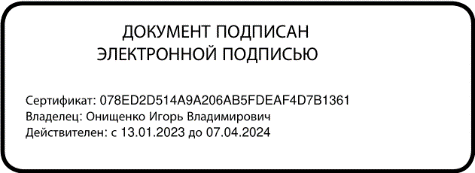 классТема Кол-во часов10Человек в обществе1910Общество как мир культуры1610Правовое регулирование общественных отношений3210Обобщение и повторение511Общество и человек. Общество как мир культуры. Право (повторение)211Экономическая жизнь общества 2811Социальная сфера 1511Политическая жизнь общества.1911Обобщение 4Тема разделаСодержаниеХарактеристика основных видов деятельности10 класс10 класс10 классЧеловек в обществеОбщество. Общество и природа. Общество и культура. Науки об обществе.Структура общества. Общество как сложная динамичная система. Социальные институты.Человек как продукт биологической, социальной и культурной эволюции. Мировоззрение. Деятельность как способ существования людей. Познание и знание. Познание мира: чувственное и рациональное, истинное и ложное. Истина и ее критерии. Многообразие форм человеческого знания. Социальное и гуманитарное знание.Называть формы объединения людей.Характеризовать особенности деятельности человека, её отличия от любых форм активности животных, человека как личность. Раскрывать соотношение понятий «природа» и «общество»; «общество» и «культура». С помощью причинно-следственного анализа устанавливать взаимосвязь общества и природы. Исследовать практические ситуации, связанные с влиянием общества на природу. Описывать общество как социальную систему. Иллюстрировать примерами связи между подсистемами и элементами общества. Раскрывать смысл понятий: общество, социальный институт, потребность, деятельность, познание, истинаОбъяснять роль социальных институтов в жизни общества,  сущность различных подходов к вопросу познаваемости мираОписывать особенности научного познания, его уровни и соответствующие им методы.Общество как мир культурыДуховная жизнь общества. Культура и духовная жизнь. Формы и разновидности культуры: народная, массовая и элитарная. Диалог культур. Средства массовой информации. Наука и образование. Наука, ее роль в современном мире. Мораль и религия. Тенденции духовной жизни современной России.Характеризовать институты культуры и их функции, моральные нормы, особенности принципов морали и значение моральной регуляции отношений в обществе. Раскрывать смысл понятий: культура, мировоззрение, религия, мораль.Иллюстрировать примерами многообразие культур, проявления народной, массовой, элитарной культур, а также субкультур и контркультуры в обществе, функции СМИ. Классифицировать типы мировоззрения, формы культуры, виды религий.Раскрывать сущность, основные функции и общественную значимость науки и образования. Описывать особенности науки и образования в современном обществе, иллюстрировать их примерами. Излагать различные подходы к оценке массовой культуры как общественного явления.Правовоерегулиро-вание общественных отношенийПраво в системе социальных норм. Система права: основные отрасли, институты, отношения. Публичное и частное право. Источники права. Правовые акты. Конституция в иерархии нормативных актов. Правоотношения и правонарушения. Виды юридической ответственности. Система судебной защиты прав человека. Развитие права в современной России. Современное российское законодательство. Основы государственного, административного, гражданского, трудового, семейного и уголовного права. Правовая защита природы. Предпосылки правомерного поведения. Правосознание. Правовая культура. Законотворческий процесс в Российской Федерации. Гражданин, его права и обязанности. Гражданство в РФ. Воинская обязанность. Альтернативная гражданская служба. Права и обязанности налогоплательщика.Экологическое право. Гражданское право. Субъекты гражданского права. Имущественные права. Право на интеллектуальную собственность. Наследование. Неимущественные права: честь, достоинство, имя. Семейное право. Порядок и условия заключения брака. Порядок и условия расторжения брака. Занятость и трудоустройство. Порядок приема на работу, заключение и расторжение трудового договора. Правовые основы социальной защиты и социального обеспечения. Процессуальное право. Споры, порядок их рассмотрения. Особенности административной юрисдикции. Гражданский процесс: основные правила и принципы.Особенности уголовного процесса. Суд присяжных. Конституционное судопроизводство. Международная защита прав человека. Международное гуманитарное право.Раскрывать смысл понятий: право, система права, отрасль права, институт права, закон, нормативный акт, источники права, прецедент, правонарушение,  отрасли права, правосознание, правовая культура, правомерное поведение, гражданские правоотношения, субъекты гражданского права, юридические лица,физические лица, гражданская дееспособность, трудовые правоотношения, социальное обеспечение.Описывать различные подходы к пониманию права, признаки юридической ответственности и её основные виды; судебную систему РФ.Называть естественные (неотчуждаемые) права человека, признаки, объединяющие различные социальные регуляторы и признаки, отличающие правовые нормы от других видов социальных норм; основные отрасли российского права и сферы общественных отношений, ими регулируемые; предметы ведения РФ, субъектов РФ и их совместного ведения.Объяснять взаимосвязь естественного и позитивного права, специфику преступления как вида правонарушения.Классифицировать нормы и отрасли права, виды правомерного поведенияИллюстрировать примерами различные источники права, отличия правоотношений от других видов социальных отношений; элементы правовой культуры, показывать их взаимосвязь.Раскрывать смысл понятий Называть различные подходы
к пониманию права; естественные (неотчуждаемые)
права человека, основания приобретения гражданства в РФ; участников гражданских правоотношений; необходимые
условия заключения брака и
расторжения брака; виды международных преступлений.Характеризовать особенности
естественного права; воинскую
обязанность, возможности
альтернативной гражданской
службы, права и обязанности
налогоплательщиков; способы
защиты гражданских прав; основные принципы
гражданского и уголовного
судопроизводства.
Объяснять взаимосвязь естественного и позитивного права, виды наследования; особенности трудовых правоотношений; почему право
на благоприятную окружающую
среду является одной
из общечеловеческих ценностей; цель арбитражного процесса, возможности обжалования решений арбитражного  суда.Раскрывать гуманистический смысл естественного права; отличия понятий «права человека» и«права гражданина»; 
Перечислять конституционные
обязанности гражданина РФ; имущественные и личные
неимущественные права; права
и обязанности супругов,
родителей и детей.
Классифицировать объекты
имущественных гражданских
правоотношений.
Иллюстрировать примерами
гражданские правоотношения,
выделяя его субъект (субъекты),
объект, основание возникновения, содержание;
порядок заключения, изменения
и расторжения трудового
договора; виды социального
обеспечения.Аргументировать важность
соблюдения природоохранных
и природоресурсных норм; идеи международных документов, направленных на защиту прав и свобод.Обобщение и повторениеЧеловек и общество. Общество как мир культуры. Правовое регулирование общественных отношений.Описывать процессы в духовной и правовой сфере.Называть факторы, определяющие особенности проявления глобальных проблем в постиндустриальном обществе; позитивные и негативные стороны влияния на общество современных средств коммуникации.Объяснять ключевые понятия разделов.Иллюстрировать примерами типы обществ, формы культуры, правоотношения и правонарушения.Характеризовать и конкретизировать с помощью фактов социальной жизни фундаментальные ценности современного мира. Раскрывать смысл информации, поступающей из разных источников и представленной в разных формах. 11 класс11 класс11 классЭкономи-ческая жизнь обществаЭкономическая сфера Экономика как подсистема общества. Взаимовлияние экономики и политики. Экономическая культура. Экономический интерес, экономическое поведение. Свобода экономической деятельности и социальная ответственность хозяйствующего субъекта. Культура производства и потребления.Экономика и экономическая наука. Измерители экономической деятельности. Понятие ВВП. Факторы экономического роста. Рынок и рыночные структуры. Конкуренция и монополия. Спрос и предложение. Факторы спроса и предложения. Фондовый рынок. Акции, облигации и другие ценные бумаги. Роль фирм в экономике. Налоги, уплачиваемые предприятиями.Бизнес в экономике. Организационно-правовые формы и правовой режим предпринимательской деятельности.Источники финансирования бизнеса. Основные принципы менеджмента. Основы маркетинга. Роль государства в экономике. Госбюджет. Государственный долг. Основы денежной и бюджетной политики. Банковская система. Роль центрального банка. Основные операции коммерческих банков. Финансовые институты. Виды, причины и последствия инфляции.Рынок труда. Безработица. Государственная политика в области занятости.Мировая экономика. Государственная политика в области международной торговли. Глобальные проблемы экономики.Экономика потребителя. Сбережения, страхование. Защита прав потребителя. Экономика производителя. Рациональное экономическое поведение потребителя и производителя.Раскрывать понятие экономики как подсистемы общества, экономика, ВВП, ВНП, рынок, монополия, спрос, предложение, фондовый рынок, ценные бумаги, акция, облигация, вексель, бизнес, инфляция, предпринимательство, безработицаОбъяснять различие экономической свободы и социальной ответственности, роль экономической культуры и деятельности.Иллюстрировать примерами культуру производства и потребленияХарактеризовать основные
проявления экономической жизни, их взаимосвязь; основные
проблемы экономической
науки, различные уровни их
изучения; рыночную экономическую систему.
Называть показатели уровня
жизни населения, различные факторы, влияющие на производительность труда, и приводить их примерыВысказывать обоснованное
суждение о взаимосвязи жизни общества в целом и его экономического развития.
Иллюстрировать примерами основные тенденции развития экономической сферы жизни современного общества, механизмы государственного регулирования экономической жизни обществаОбосновывать взаимовлияние экономики и социальной структуры общества, экономики и политики.Использовать элементы причинно-следственного анализа при характеристике экономической жизни общества,
в том числе для понимания
влияния экономики на уровень жизниОписывать абсолютные и относительные экономические величины, фазы экономического циклаНаходить и извлекать социальную информацию о моделях, структуре, тенденциях развития современной рыночной экономики, о состоянии,
тенденциях и перспективах развития российской экономики, направлениях государственной политикиАнализировать различные
точки зрения на роль государства в экономике.Давать оценку противоречивым последствиям экономической глобализации.Социаль-ная сфера Социальная сфера Социальная структура. Многообразие социальных групп. Неравенство и социальная стратификация. Социальные интересы. Социальная мобильность. Социальные взаимодействия. Социальные отношения и взаимодействия. Социальный конфликт. Социальные нормы и отклоняющееся поведение. Девиантное поведение. Социальный контроль и самоконтроль. Национальные отношения. Этнические общности. Межнациональное сотрудничество и межнациональные конфликты. Семья и быт. Молодежь как социальная группа. Демографическая ситуация в РФ. Проблема неполных семей. Общественное и индивидуальное сознание. Социализация индивида.Раскрывать смысл понятий: социальная группа, семья, стратификация, мобильность, неравенство, класс, нация, этнос, народ, отклоняющееся поведение, девиант, делинквент, молодежь, деятельность, социализацияКлассифицировать социальные группы, нормы поведения личностиВыявлять причины бедности как экономического, культурного и социального явления, причины межнациональных конфликтов.Определять особенности отношений между разными национальностями в одном государстве.Иллюстрировать примерами виды социального обеспечения, социальных процессов в современной России, примеры исторических видов стратификации.Характеризовать состояние
и динамику изменений численности населения; субъекты политической деятельности и объекты политического воздействия; функции политической элиты и её значение в современном
обществе; уровни жизни общества, причины социального неравенства.Объяснять причины и социальные последствия депопуляции в России; 
Называть особенности возрастного состава населения России; формы существования идеологии; причины, порождающие политический терроризмОценивать роль миграции
в решении демографических
проблем, ролевые функции
политического лидера; роль СМИ в современной политической жизни; факторы,
влияющие на политическое поведение.Полити-ческая жизнь общества.Политическая сфера Политика и власть. Политика и общество. Политические институты и отношения.Власть, ее происхождение и виды. Политическая система. Структура и функции политической системы. Государство в политической системе. Политические режимы. Гражданское общество и правовое государство. Средства массовой коммуникации, их роль в политической жизни общества. Демократические выборы и политические партии. Избирательные системы. Многопартийность. Политическая идеология. Участие граждан в политической жизни. Политическая культура. Политическое сознание. Политическая идеология. Политическая психология. Политическое поведение. Многообразие форм политического поведения. Современный терроризм, его опасность. Роль СМИ в политической жизни. Политическая элита. Особенности ее формирования в современной России. Политическое лидерство. Типология лидерства.Раскрывать смысл понятий: политика, власть, форма правления, политический режим, государство, гражданское общество, правовое государство, юридические лица, физические лица, гражданская дееспособность.Иллюстрировать примерами гражданские правоотношения, выделяя его субъект (субъекты), объект, основание возникновения, содержание. Перечислять и конкретизировать примерами имущественные и личные неимущественные права.Характеризовать политические институты общества, функции политической системы, политические режимы, воинскую обязанность, возможности альтернативной гражданской службы, права и обязанности налогоплательщиков.Описывать признаки государства, основания приобретения гражданства в РФ.Классифицировать функции государства, объекты имущественных гражданских правоотношений, партии.Называть конституционные обязанности гражданина РФ, участников гражданских правоотношений. Устанавливать причинно-следственные связи между социальными интересами,
целями и методами политической деятельности.
Извлекать и систематизировать информацию о роли выдающихся политических деятелей в историиСравнивать различные идейно-политические течения.Обосновывать необходимость
противодействия силовым способам решения международных проблем.Иллюстрировать примерами
политические цели и политические действия, типы политического лидерстваОбобщениеОбщество и человек перед лицом угроз и вызовов XXI века. Сферы жизни обществаНазывать и объяснять ключевые понятия тем.Обосновывать взаимовлияние сфер общества.Иллюстрировать примерами общественные процессы.Раскрывать смысл информации, поступающей из разных источников и представленной в разных формах.Содержание модуля «Основы финансовой грамотности»реализацияМодуль «Личное финансовое планирование» Бюджет государства и семьи. Формирование местного бюджета и расходные статьи.Основные понятия: человеческий капитал, Центральный банк, деньги, финансы, финансовые цели, финансовое планирование, горизонт планирования, активы, пассивы, доходы (номинальные, реальные), расходы, личный бюджет, семейный бюджет, дефицит, профицит, баланс.11 класс. Политическая жизнь обществаФормирование местного бюджета и расходные статьиМодуль «Депозит»Обществознание, экономика, право, математика, информатика1. Как собирать и анализировать информацию о банке и банковских продуктах 3. Как читать и заключать договор с банком. Управление рисками по депозиту Основные понятия: сбережения, инфляция, индекс потребительских цен как способ измеренияинфляции, банк, банковский счет, вкладчик, депозит, номинальная и реальная процентная ставка по депозиту, депозитный договор, простой процентный рост, процентный рост с капитализацией, банковская карта (дебетовая, кредитная), банкомат, заемщик, финансовые риски, ликвидность.11 класс. Экономическая жизнь общества.Денежно-кредитная политика.Проектная деятельность:Как собирать и анализировать информацию о банке и банковских продуктах;Банк и банковские депозиты.Управление рисками по депозиту.Модуль «Кредит»Обществознание, экономика, математика, информатика1. Кредитование: его роль в современной экономике домохозяйств, фирм, государств. Потребительское кредитование. Ипотечный кредит. Риски кредитования граждан.Из чего складывается плата за кредит. Как собирать и анализировать информацию о кредитных продуктах.2. Как уменьшить стоимость кредита. Как читать и анализировать кредитный договор. Кредитная история. Коллекторские агентства, их права и обязанности 3. Кредит как часть личного финансового плана. Типичные ошибки при использовании кредита. Основные понятия: банковский кредит, заемщик, виды кредита, принципы кредитования (платность, срочность, возвратность), банковская карта (дебетовая, кредитная), номинальная процентная ставка по кредиту, полная стоимость кредита (ПСК), виды кредитов по целевому назначению (потребительский, ипотечный), схемы погашения кредитов (дифференцированные и аннуитетные платежи), финансовые риски заемщика, защита прав заемщика, микрофинансовые организации, кредитная история, коллекторы, бюро кредитных историй, минимальный платеж по кредиту.11 класс. Экономическая жизнь общества.Денежно-кредитная политика  (защита проектов).Проектная деятельность:Как уменьшить стоимость кредита. Как читать и анализировать кредитный договор. Кредитная история. Коллекторские агентства, их права и обязанности.Кредитование: его роль в современной экономике домохозяйств, фирм, государств.Риски кредитования граждан.Модуль «Страхование»Обществознание, экономика, право, ОБЖ1. Страховые услуги, страховые риски, участники договора страхования. Учимся понимать договор страхования.2. Виды страхования в России. Страховые компании и их услуги для физических лиц.3. Как использовать страхование в повседневной жизни. 4. Страхование жизни.Основные понятия: страховые риски, страхование, страховщик, страхователь, выгодоприобретатель, страховой агент, страховой брокер, виды страхования для физических лиц (страхование жизни, страхование от несчастных случаев, медицинское страхование, страхование имущества, страхование гражданскойответственности), договор страхования, страховая ответственность, страховой случай, страховой полис, страховая премия, страховой взнос, страховые продукты.10 класс. Правовое регулирование общественных отношений.Страхование в повседневной жизни.Проектная деятельность:Страховые компании и их услуги для физических лиц.Страховые риски, участники договора страхования.11 класс. Экономическая жизнь общества.Экономическая культура. Налоги. Страхование. Пенсии. Инвестиции.Проектная деятельность:Страховые услуги. Виды страхования в России. Страхование жизни.Онлайн-урок «Путешествие в историю страхования».Модуль «Инвестиции»Обществознание, экономика, математика, информатика1. Что такое инвестиции, способы инвестирования, доступные физическим лицам. Сроки и доходность инвестиций.2. Виды финансовых продуктов для различных финансовых целей. Как выбрать финансовый продукт в зависимости от доходности, ликвидности и риска. Как управлять инвестиционными рисками? Диверсификация активов как способ снижения рисков .3. Фондовый рынок и его инструменты. Как делать инвестиции. Как анализировать информацию об инвестировании денежных средств, предоставляемую различными информационными источниками и структурами финансового рынка (финансовые публикации, проспекты, интернет-ресурсы).  Как сформировать инвестиционный портфель. Место инвестиций в личном финансовом плане.4. Куда вложить деньги.Основные понятия: инвестиции, инфляция, реальные и финансовые активы как инвестиционные инструменты, ценные бумаги (акции, облигации), инвестиционный портфель, ликвидность, соотношение риска и доходности финансовых инструментов, диверсификация как инструмент управления рисками, ценные бумаги (акции, облигации, векселя) и их доходность, валютная и фондовая биржи, ПИФы как способ инвестирования для физических лиц.11 класс. Экономическая жизнь общества.Инвестиции. Фондовый рынок. Мировая экономика. Международные инвестиции. Инвестиции в РФ. Экономическая культура. Налоги. Страхование. Пенсии. Инвестиции.Проектная деятельность:Способы инвестирования, доступные физическим лицам.Виды финансовых продуктов для различных финансовых целей.Как сформировать инвестиционный портфель. Место инвестиций в личном финансовом плане. Онлайн-уроки: «Акции. Что должен знать начинающий инвестор», «Финансовые инструменты и стратегии инвестирования», «Биржа и основы инвестирования», «Вклады: как сохранить и приумножить».Модуль «Пенсии»Обществознание, экономика, право1. Что такое пенсия. Как работает государственная пенсионная система в РФ. Что такое накопительная и страховая пенсия. Что такое пенсионные фонды и как они работают.2. Как сформировать индивидуальный пенсионный капитал? Место пенсионных накоплений в личном бюджете и личном финансовом плане.Основные понятия: пенсия, государственная пенсионная система в РФ, Пенсионный фонд РФи его функции, негосударственные пенсионные фонды, трудовая и социальная пенсия, корпоративная пенсия, инструменты для увеличения размера пенсионных накоплений.11 класс. Экономическая жизнь общества.Экономическая культура. Налоги. Страхование. Пенсии.Проектная деятельность:Пенсионная система в РФ.пенсионные фонды и как они работаютКак сформировать индивидуальный пенсионный капитал.Модуль «Налоги»Обществознание, экономика, право, математика1. Для чего платят налоги. Как работает налоговая система в РФ. Пропорциональная, прогрессивная и регрессивная налоговые системы. Виды налогов для физических лиц.2. Как использовать налоговые льготы и налоговые вычеты.Основные понятия: Налоговый кодекс РФ, налоги, виды налогов, субъект, предмет и объект налогообложения, ставка налога, сумма налога, системы налогообложения (пропорциональная, прогрессивная, регрессивная), налоговые льготы, порядок уплаты налога, налоговая декларация, налоговые вычеты.11 класс. Экономическая жизнь общества.Налоговая система в РФ.Проектная деятельность:Пропорциональная, прогрессивная и регрессивная налоговые системы.налоговые льготы и налоговые вычеты.Модуль «Защита от мошеннических действий на финансовом рынке»Обществознание, экономика, право, ОБЖ1. Основные признаки и виды финансовых пирамид, правила личной финансовой безопасности, виды финансового мошенничества. Мошенничества с банковскими картами.2. Махинации с кредитами.3. Мошенничества с инвестиционными инструментами. Финансовые пирамиды. Основные понятия: основные признаки и виды финансовых пирамид, правила личной финансовой безопасности, виды финансового мошенничества: в кредитных организациях, в интернете, по телефону, при операциях с наличными.10 класс. Правовое регулирование общественных отношений.Защита от мошеннических действий на финансовом рынке.Проектная деятельность:Правила личной финансовой безопасности, виды финансового мошенничества. 11 класс. Экономическая жизнь общества.Рыночные отношения в экономике. Финансовый рынок.Проектная деятельность:Мошенничества с инвестиционными инструментами.Онлайн-урок «Как защититься от кибермошенничества. Правила безопасности в киберпространстве».